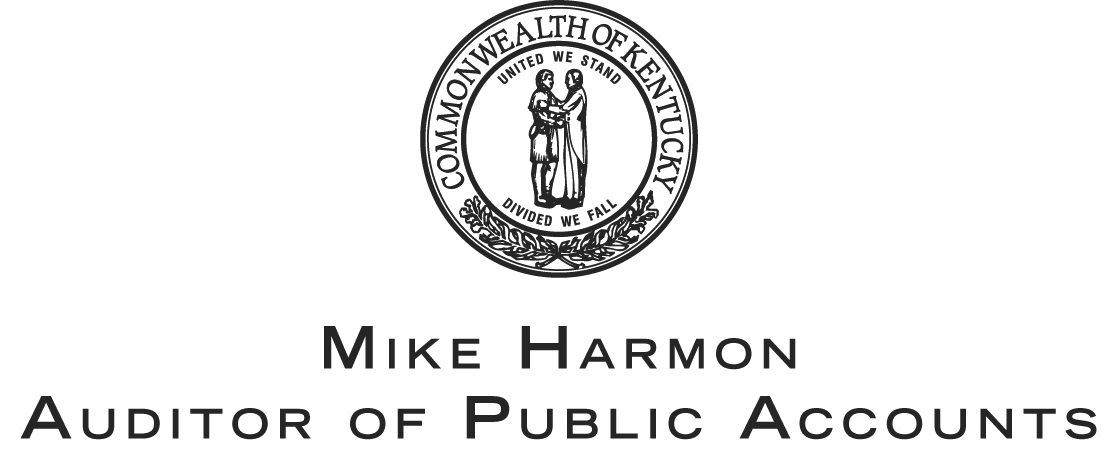 Auditor of Public Accounts Internship Program ApplicationFull Name:  __________________________________________________________________Home Address: _______________________________________________________________City, State, Zip Code:  __________________________________________________________Phone Number:  _____________________Email Address:  ________________________________________________________________Date of Birth:  _____________________   		 College Credit Hours:  ________________________		Number of Accounting Hours:  _________________University Attending: ____________________________________________________________Area of Interest (State Audit/County Audit/Special Examination):  ________________________Why Do You Want an Internship with the Auditor of Public Accounts?:  __________________________________________________________________________________________________________________________________________________________________________________________________________________________________________________________________________________________________________________________________________________________________________________________________________________________________________________________________________________________________________________________________________________________________Signature:  ________________________________________ Date:  ______________________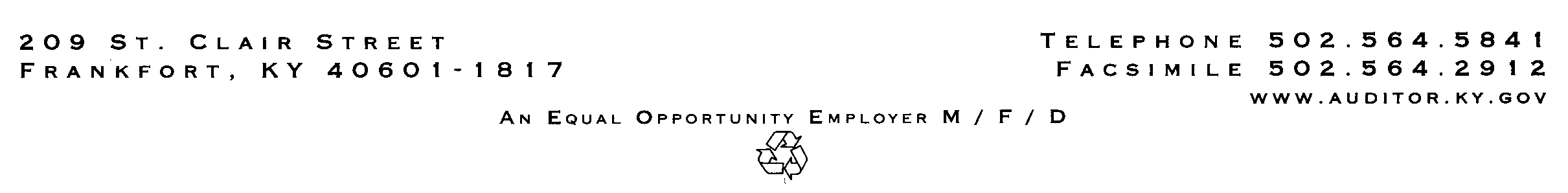 